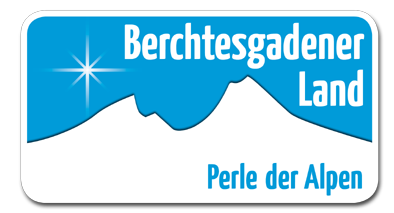 Presse-Info Berchtesgadener Land Tourismus GmbH12. März 2014Die Welt zu Besuch in BerlinDie Internationale Tourismusbörse Berlin (ITB) als weltgrößte Reisemesse ist Pflichttermin für die gesamte Tourismusbranche. Die Berchtesgadener Land Tourismus GmbH (BGLT) hat die Messe 2014 zum Netzwerken und zur Präsentation der Region erfolgreich genutzt.Die ITB in Berlin ist im Gegensatz zu vielen anderen Tourismusmessen nicht hauptsächlich auf Endverbraucher ausgerichtet, sondern vor allem Netzwerktreffen für die Tourismusindustrie. Die ersten drei der insgesamt fünf Messetage sind ausschließlich den Tourismusregionen, Reiseveranstaltern, Busunternehmen und Journalisten vorbehalten. Nur Samstag und Sonntag werden die Messehallen jedes Jahr für die Öffentlichkeit geöffnet.Die 26 Hallen waren mit 10.147 Ausstellern aus 189 Ländern vom 5. bis 9. März komplett ausgebucht. 114.000 Fachbesucher, 5000 mehr als im Vorjahr, kamen nach Berlin. Nach Aussagen des Veranstalters waren die führenden Themen neben Reisebuchungen über Smartphones und Tablets auch das nachhaltige Reisen. Die ITB ging mit einem Rekord an Geschäftsabschlüssen zu Ende, heißt es im Messe-Abschlussbericht.Das Berchtesgadener Land teilte seinen Stand in der Bayernhalle in bewährter Weise mit den Kollegen von Chiemsee-Alpenland und Chiemgau. „Die gesamte Tourismusbranche ist vor Ort, nirgends kann man so gute Kontakte knüpfen wie hier in Berlin“, so das Fazit von Christian Thiel, seitens der BGLT verantwortlich für die Messen. „An den Besuchertagen sind wir dann mit dem potentiellen Gast direkt im Gespräch. Wir merken, dass Messen für die Urlaubsplanung wieder stärker gefragt sind.“ 60.000 Privatbesucher nutzten das Wochenende, um sich über Trends und Ziele zu informieren.Großes Interesse hatten die Journalisten an der Pressekonferenz „Filmkulisse Bayern“ der Bayern Tourismus Marketing, einem Partner der BGLT. „Durch die Stärkung des Filmtourismus und mit der Werbung für Drehorte in den bayerischen Regionen platzieren wir das Berchtesgadener Land in einem modernen und plakativen Umfeld. Wir haben tolle Produktionen, die im Berchtesgadener Land gedreht wurden, und mit Karin Mergner eine Ansprechpartnerin vor Ort, die das Geschäft perfekt kennt“, sagt Stephan Köhl, Geschäftsführer der BGLT.Bayerns Wirtschafts- und Tourismusministerin Ilse Aigner kam ebenfalls nach Berlin, um  die Reiseindustrie als wichtigen Wirtschaftszweig zu unterstützen. Die Bayernhalle freute sich über den Besuch der Ministerin, die sich viel Zeit für Gespräche mit den Vertretern der bayerischen Regionen nahm. Bildunterschrift:Ilse Aigner, Bayerische Staatsministerin für Wirtschaft und Medien, Energie und Technologie, mit Vertretern der oberbayerischen Regionen:(Von links nach rechts): Stephan Semmelmayr, Geschäftsführer Chiemgau TourismusMaria Stangassinger, Marketingleiterin BGLTIlse Aigner, bayerische Wirtschafts- und TourismusministerinRobert Salzl, Präsident des Tourismusverbands für München und Oberbayern (TOM)Christina Pfaffinger, Geschäftsführerin Verband Chiemsee-AlpenlandKlaus Stöttner, Tourismus Beauftragter MdLStephan Köhl, Geschäftsführer BGLTChristian Thiel, Messen und Verkaufsförderung BGLTBildnachweis: © Bayern Tourismus MarketingBerchtesgadener Land Tourismus GmbH, Isabel Stöckl / Ursula WischgollTel  +49-8652-65650-30, presse@berchtesgadener-land.com